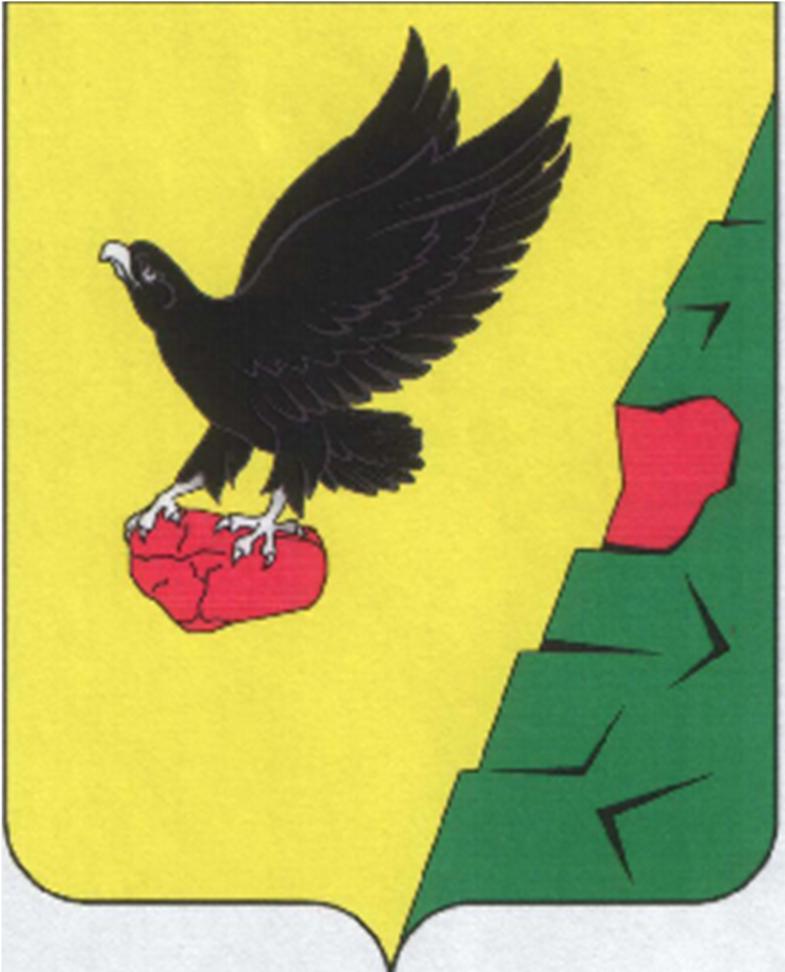 СОВЕТ ДЕПУТАТОВТЮЛЬГАНСКОГО РАЙОНА ОРЕНБУРГСКОЙ ОБЛАСТИЧЕТВЕРТОГО СОЗЫАР Е Ш Е Н И ЕОб утверждении  Положения «Об управлении находящимися в собственности муниципального образования Тюльганский район долями в обществах с ограниченной ответственностью, созданных в процессе приватизации»Принято Советом депутатовТюльганского района                                        14 июня 2018 года В соответствии с Федеральным законом от 21 декабря 2001 года                     № 178-ФЗ «О приватизации государственного и муниципального имущества», Уставом муниципального образования Тюльганский район Совет депутатов Тюльганского района РЕШИЛ:1. Утвердить Положение «Об управлении находящимися в собственности муниципального образования Тюльганский район долями в обществах с ограниченной ответственностью, созданных в процессе приватизации» согласно приложению.2. Настоящее решение вступает в силу после его официального обнародования путем размещения на официальном сайте муниципального образования Тюльганский район в сети «Интернет».Председатель Совета депутатовмуниципального образования Тюльганский район 						                Л.А.СаламатинаГлава муниципального образования  Тюльганский район							              И.В.Буцкихп. Тюльган18 июня 2018 года№ 208-IV-СДПриложениек решению Совета депутатовТюльганского районаот 18.06.2018  № 208-IV-СДПоложениеоб управлении находящимися в собственности муниципального образования Тюльганский район долями в обществах с ограниченной ответственностью,созданных в процессе приватизацииПоложение об управлении находящимися в собственности муниципального образования Тюльганский район долями в обществах с ограниченной ответственностью, созданных в процессе приватизации (далее - Положение), разработано в соответствии с федеральными законами от 6 октября 2003 года № 131-ФЗ «Об общих принципах организации местного самоуправления в Российской Федерации», от 21 декабря 2001 года № 178-ФЗ «О приватизации государственного и муниципального имущества», от 8 февраля 1998 года № 14-ФЗ «Об обществах с ограниченной ответственностью», Уставом муниципального образования Тюльганский район Оренбургской области и регулирует отношения по управлению находящимися в собственности муниципального образования Тюльганский район долями в обществах с ограниченной ответственностью, созданных в процессе приватизации, по назначению и организации деятельности представителей интересов муниципального образования Тюльганский район в органах управления обществ с ограниченной ответственностью, созданных в процессе приватизации.Права участника общества с ограниченной ответственностью, доля в уставном капитале которого находится в собственности муниципального образования Тюльганский район (далее соответственно - общество, участник), от имени муниципального образования Тюльганский район осуществляет администрация Тюльганского района.Администрация Тюльганского района осуществляет внесение вопросов в повестку дня общего собрания участников (далее - общее собрание), выдвижение кандидатов для назначения в качестве единоличного исполнительного органа общества, предъявление требований о проведении внеочередного общего собрания, созыв внеочередного общего собрания и назначение представителя (выдача доверенности) для голосования на общем собрании.Позиция участника - муниципального образования Тюльганский район по вопросам повестки дня общего собрания отражается в директивах, выдаваемых в письменной форме администрацией Тюльганского района представителю муниципального образования Тюльганский район для голосования на общем собрании. Указанный представитель действует на основании директив и доверенности администрации Тюльганского района, подписанной главой муниципального образования Тюльганский район.В обществах, доля муниципального образования Тюльганский район в уставных капиталах которых составляет 100 процентов, полномочия общего собрания осуществляются администрацией Тюльганского района. Решение общего собрания оформляется распоряжением главы администрации Тюльганского района.Отчуждение находящихся в собственности муниципального образования Тюльганский район долей в обществах производится в порядке, установленном законодательством Российской Федерации о приватизации государственного и муниципального имущества.